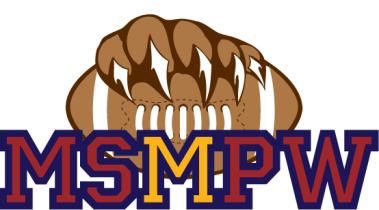 January 31, 2018 MSMPW Board MeetingOpen Meeting:	Due to lack of physical attendance the board meeting for January 2018 was changed to an electronic meeting.  The meeting was opened January 31st @ 5PM.Vote to adopt last month’s meeting minutes:	8 Yea		0 NayAttendees:	Roll Call	Members responding by email are as follows:  Michael Carroll, Terra Carroll, Tasha Swain, Blake Jordan, Brandon Ghoreishi, Brett Startin, Marinna Boyd, Trinity Spencer, Sarah HipkissVisitors:	NoneAgendaOfficer reports:President report:	The INPWL established player fees at the January meeting they are as follows: Competitive Divisions(JPW, PW, Unlimited)-  $62.98-previous year $55.80Non Competitive Divisions(TM, MM)-$34.81, previous year $24.24Cheer(all age groups)-$19.09, previous year $33.33 As you can see this is an increase year over year, with the exception of cheer.  The INPWL voted to have one WOA ref on the field during all MM games which is the main factor behind the increase at non-competitive.  The competitive division had a decrease in players year over year and has increased the insurance cost for each player due to insurance being a cost by team.  Cheer decreased because it has a fixed insurance cost rate for each player under the new insurance and is not based upon team or squad anymore. All this taken into account we need to discuss and establish our registration rates for this upcoming season prior to opening registration.  We can table this to February’s meeting for discussion and a vote.  We are opening registration March 1st. We do need to discuss our new website and who we will be going with.  Our options currently are Blue Sombrero and Sportsngin.  Brenda has spoken with Blue Sombrero and there is some confusion.  According to the person she spoke with there was no cost for the website and it portals to Affinity, which is the registration software, I believe that they charge 2.5% for credit card processing fees.  Sportsngin is what Spokane Pop Warner and North County Pop Warner are using and the cost is $645.00 per year.  Sportsngin also portals to Affinity and excepts credit cards on a 3% charge plus $1.00. Brenda can clarify some of the additional info concerning Blue Sombrero in her report.  We will probably have to send out a special vote to the board once we have all info concerning the website change over.Vice President report:	No ReportTreasurer report:	Not too much different to report this month from last month right now were sitting at $8977 in the account.  As of right now we just have a recurring bills such as self storage.  I’m currently working on A financial report for 2017 that I will email to everyone in the next couple days.Secretary report:	No ReportFootball Commissioner report:	No ReportCheer Commissioner report:	 I have a few different tumbling mats to decide on, with a price range from $99 - $225. I have pictures and specs but would prefer we wait until w meet in person because frankly, I suck at attaching things and it doesn't need to be voted on this month. I respectfully request to Push the vote on mats to next month...I have nothing else to report..Football Coaching Director report:	Looking for coaches for TM Mead, JPW Mt Spokane. Anyone interested let me know. Hayden Khoons father would be interested but not in a head coach capacity as he runs a painting company. He has a 6 year old that will be doing TM this year in Mead.Cheer Coaching Director report:	No ReportScholastics Director report:	Position not presently filledArea Coordinator report:	Position not presently filledDevelopment and Fundraising report:	No ReportScholarships Coordinator report:	No ReportEquipment Manager report:	No ReportWeb/Media Manager report:	No ReportNew Business:Discussion of registration rates for next year:  Player fee increase for INPWL (i.e. league fees).Discussion tabled for February meetingDiscussion and scheduling of Fundraising events for 2018.  Ideas from board members on how to improve on fundraising activities.Discussion tabled for February meetingOpen Board Positions:  Scholastics Director and Area Coordinator. Corporate fundraising campaign to start 1/1/2018.  All board members to participate in garnering corporate support.  President will email all board members corporate sponsorship letter. Letter emailed to all board members for use in corporate fundraising.  Please speak to any business owners you know regarding sponsorship.Reoccurring business- Please contact Terra Carroll with any persons to speak with regarding corporate sponsorships.  Open Discussion:Meeting adjourned 2/2/18 @ 5PM.Adjourn Meeting: